Publicado en Madrid el 23/09/2019 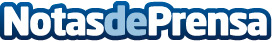 Information Builders recibe la máxima puntuación en el informe de Gartner Peer Insights Los fabricantes son puntuados según criterios como disposición a recomendar, capacidades de producto o servicio y soporteDatos de contacto:Information Builders674 71 91 54Nota de prensa publicada en: https://www.notasdeprensa.es/information-builders-recibe-la-maxima Categorias: Nacional E-Commerce Software http://www.notasdeprensa.es